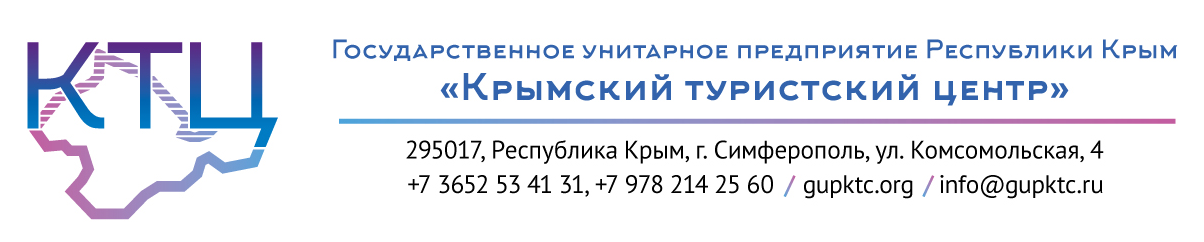 Пресс-релизМеждународная выставка для развития туристического бизнеса «ОТКРЫТЫЙ КРЫМ – 2017» С 4 по 5 октября 2017 года при информационной поддержке Министерства курортов и туризма Республики Крым пройдет мероприятие туристской сферы Крыма – выставка «Открытый Крым – 2017». Место проведения выставки – курортный комплекс премиум-класса, признанный одним из лучших в Европе, «Mriya Resort & Spa». Одновременно с выставкой откроется Пятый международный туристский форум «Открытый Крым», организатором которого выступает Министерство курортов и туризма Республики Крым. Мероприятие, проходящее на традиционной площадке полуострова, направлено на проведение эффективных переговоров власти и представителей туристического бизнеса. Участниками форума являются делегации из регионов Российской Федерации и представители Республики Крым в сфере туристического бизнеса, отраслевых предприятий, заинтересованных в поиске долгосрочных партнеров. В 2017 году впервые в рамках форума также пройдет Всероссийский конгресс по развитию лечебно-оздоровительного туризма.Выставка «Открытый Крым – 2017», проходящая на одной площадке с форумом «Открытый Крым», преследует следующие цели: Собрать на одной площадке поставщиков товаров HoReCa, туристические компании, компании, оказывающие услуги для туристического бизнеса и представителей средств размещения на выставочной площадке;Обеспечить продажи и заключение договоров;Обеспечить экспонентам имиджевое продвижение;Содействовать привлечению инвестиций в санаторно-курортный комплекс Крыма.Организатор выставки «Открытый Крым – 2017», Государственное унитарное предприятие Республики Крым «Крымский туристский центр». За период своей деятельности подготовило и успешно провело более 60 деловых мероприятий и проектов, направленных на развитие Крыма как курортного региона. В 2017 году –  международную весеннюю туристскую выставку «Открытый Крым — 2017».На сегодня Крым один из ключевых курортов России 2017 года.Официальное мероприятие соберет свыше 3 000 ключевых бизнес-фигур, заинтересованных в успешном сотрудничестве. По организации и проведения наших мероприятий в выставке примут участие более 200 экспонентов:Директора и ведущие менеджеры крымских гостиничных комплексов, санаториев, пансионатов и баз отдыха;Собственники мини-отелей;Производители и прямые поставщики оборудования, строительных материалов для санаторно-курортного комплекса;Компании, заинтересованные в модернизации санаторно-курортного комплекса Крыма:- девелоперы и инвесторы;- представители банков;- представители специализированных маркетинговых и рекламных агентств (РФ);-представители агентств по организации мероприятий (РФ), заинтересованных в освоении Крыма как круглогодичной площадки для проведения различных мероприятий;-IT-компании, предлагающие новые решения и системный подход к автоматизации санаторно-курортного комплексаПроизводители и прямые поставщики товаров HoReCa;Собственники и руководители ресторанов и кафе Крыма;Представители российских и зарубежных туристических компаний;Руководители строительных компаний;Мероприятие посетят иностранные делегации, представители туристической отрасли РФ, представители региональных и федеральных средств массовой информации.В программу выставки входит проведение ярких информационных туров по Крыму, предусматривающих посещение привлекательных и необычных мест полуострова.Для участников официального мероприятия подготовлены специальные деловые зоны, где удобно будет обсудить все детали будущих выгодных контрактов и подписать соглашения. Таким образом, осенняя выставка для развития туристического бизнеса «Открытый Крым – 2017» станет крупнейшим деловым мероприятием туристической отрасли для успешного проведения туристического межсезонья и сезона 2017-2018 г.ГУП РК «Крымский туристский центр» приглашает к участию в выставке «Открытый Крым – 2017» представителей туристического бизнеса, производителей оборудования и товаров в сегменте HoReCa, а также представителей компаний, заинтересованных в развитии туризма в Крыму!Контакты:Сайт организатора: https://gupktc.ruАдрес: 295017, г. Симферополь, ул. Комсомольская, дом 4Тел: +7 978 214 25 60, +7 978 969 50 50,    +7 3652 669-510E-mail: info@gupktc.ruМы в социальных сетях:vk.com/gup_ktcfacebook.com/GUP.RK.KTC